Информация о проведении ежегодного краевого конкурса на звание «Лучший по профессии» в рыбной отрасли в 2010 году:
На конкурс поступило 27 заявок от представителей рыбацкой профессии, проживающих в Камчатском крае, и имеющих стаж работы по специальности не менее пяти лет. Из них две заявки поступили в порядке самовыдвижения и двадцать пять по ходатайству трудовых коллективов рыбохозяйственных организаций.

Участниками конкурса стали 16 кандидатов в шести номинациях. 

По итогам проведения конкурса на звание «Лучший по профессии» в рыбной отрасли (согласно Протоколу заседания конкурсной комиссии по проведению ежегодного краевого конкурса на звание «Лучший по профессии» в рыбной отрасли от 26.04.2010) были признаны шесть победителей конкурса в шести номинациях, с присвоением звания «Лучший по профессии» в рыбной отрасли, вручением Грамоты и единовременного денежного вознаграждения в размере десяти тысяч рублей, а также памятных подарков.

Награждение победителей и участников ежегодного краевого конкурса на звание «Лучший по профессии» в рыбной отрасли состоялось 04 мая 2010 года:

- в номинации «Лучший судоводитель рыбной отрасли» - Перегудов Георгий Юрьевич, старший помощник капитана БАТМ «Московская олимпиада» ОАО «Океанрыбфлот»;

- в номинации «Лучший технолог рыбной отрасли» - Алимов Николай Алексеевич, заведующий производством ООО «Восточный берег»;

- в номинации «Лучший мастер добычи рыбной отрасли» - Черных Анатолий Алексеевич, помощник капитана БАТМ «Министр Ишков» ОАО «Океанрыбфлот»;

- в номинации «Лучший радиоэлектроник рыбной отрасли» - Подольский Евгений Павлович, помощник капитана по радиоэлектронике БАТМ «А. Ксенофонтов» ОАО «Океанрыбфлот»;

- в номинации «Лучший рефмеханик рыбной отрасли» - Дериволков Иван Дмитриевич, механик рефрижераторных установок ЗАО РП «Акрос»;

- в номинации «Лучший ихтиолог рыбной отрасли» - Бугаев Виктор Федорович, доктор биологических наук, старший научный сотрудник ФГУП «КамчатНИРО».

Также десяти участникам конкурса, не ставшим победителями, были вручены «Свидетельства участника ежегодного краевого конкурса «Лучший по профессии» в рыбной отрасли и памятные подарки:

- в номинации «Лучший судоводитель рыбной отрасли» (3 участника):

- 2-ой помощник капитана РС «Капитан Муковников» РК им. В.И. Ленина Астапов Максим Владимирович; капитан-директор ЗАО РП «Акрос» Мироненко Андрей Григорьевич; старший помощник капитана БАТМ «Сергей Новоселов» РК им. В.И.Ленина Трутнев Александр Геннадьевич;

- в номинации «Лучший технолог рыбной отрасли» (3 участника):

- заведующий производством, главный технолог ООО «Дальинторг» Антипина Анжелика Владимировна; помощник капитана по производству БАТМ «27 съезд КПСС» ОАО «Океанрыбфлот» Пелипейченко Геннадий Анатольевич; помощник капитана по производству ЗАО РП «АКРОС» Шамис Сергей Давидович;

- в номинации «Лучший мастер добычи рыбной отрасли» (3 участника):

- старший мастер добычи СТР «Святогор» РК им. В.И. Ленина Денисов Олег Анатольевич; помощник капитана по добыче рыбы ЗАО РП «Акрос» Лякишев Владимир Евгеньевич; помощник капитана по добыче РК им. В.И. Ленина Федин Александр Сергеевич;

- в номинации «Лучший рефмеханик рыбной отрасли»:

- пенсионер, РК им. В.И. Ленина Радченко Александр Николаевич. 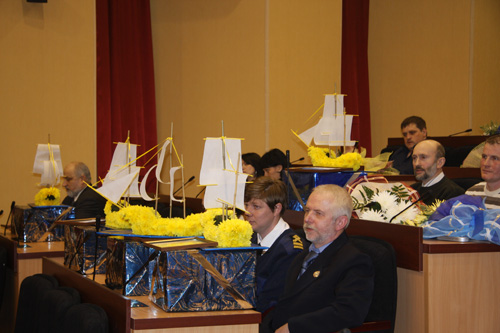 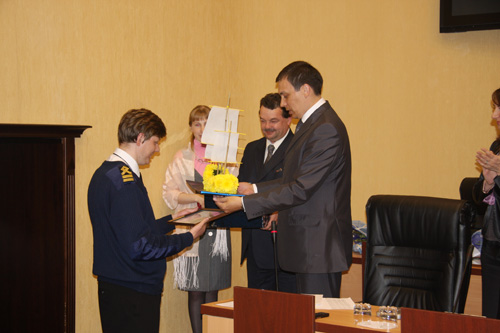 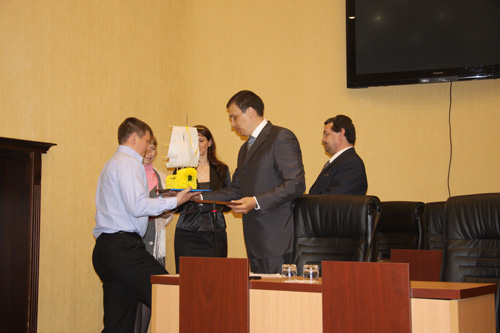 